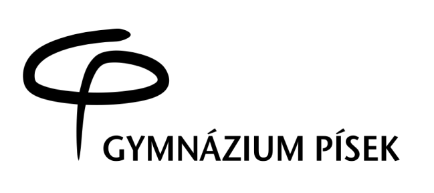 Gymnázium, Písek, Komenského 89Komenského 89/20397 01 PísekTelefon: 382 214 913, 739 030 842Bankovní spojení: ČSOB Písek a.s.Číslo účtu: 189591755/0300IČO: 60869020Nejsme plátci DPHV Písku dne: 17. července 2024 	         Vyřizuje: Bc. Andrea Šmidmajerová                                                             Objednávka č.Objednáváme u Vás zprostředkování semináře pro naše zaměstnance na téma „Jak jednat v případě útoku a jak se chovat v krizové situaci“ dle vaší zpracované nabídky ze dne 26.6.2024.Dohodnuté podrobnosti tohoto semináře:datum konání: 27.8.2024 - 8 hodindohodnutá cena: 84 000,-Kč bez DPHpočet účastníků: 70 zaměstnanců gymnázia Fakturu vystavte na výše uvedené fakturační údaje školy.Děkuji za spolupráciBc. Andrea Šmidmajerová ekonom školy